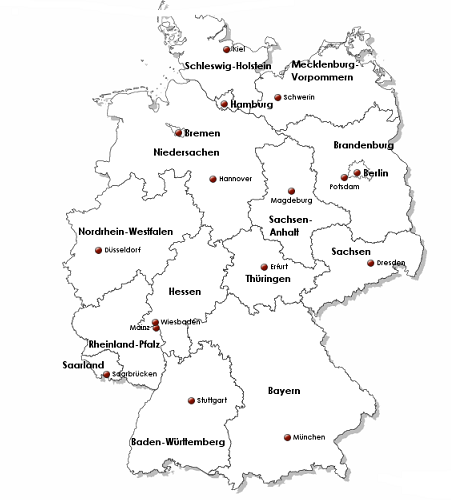 Wir fahren nach Baden Baden : wo liegt diese Stadt ?Tragen Sie den Namen in die Karte mit einem roten Stift ein.In welchem Land ist diese Stadt ? …………………………………………..……. (nur Modalverben benutzen)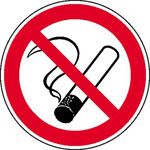 Rauchen verboten : ich  ……………………………………. nicht rauchen.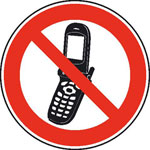 Telefonieren verboten : Im Zug  …………………………………….. wir nicht telefonieren (auch nicht auf der Straße oder während einer Führung).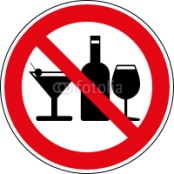 Die Schüler ……………………………  keinen Alkohol trinken, es ist verboten.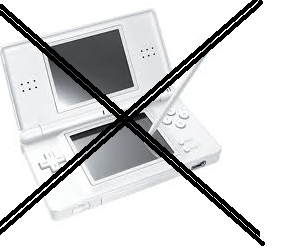 Die Schüler ……………………………………. keine Videospiele auf der Straβe spielen. Die Lehrerin ………………………… es nicht.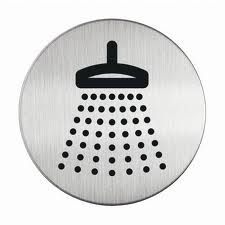 Ich ………………………………… jeden Tag duschen.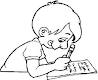        Am Abend ………………………………….. die Schüler ins Tagebuch       schreiben.   Ich  …………………………….. immer was fragen aber ich    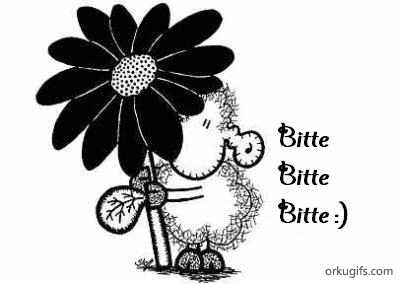   vergesse nicht, höflich zu sein und sage zum Beispiel "ich     ............................................. bitte etwas essen !"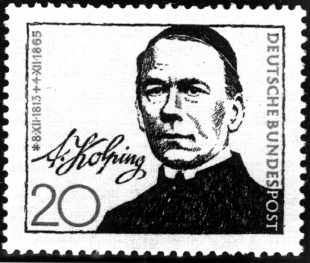        Sie  ………………………………… Postkarten kaufen : fragen Sie        dann die Lehrerin oder die Familie und sagen Sie : ich          ……………………………………    Postkarten kaufen.Wo wohnt Ihr Partner / Ihre Partnerin ? Schreiben seine/ihre genaue Anschrift :…………………………………………….…………………………………………………………………………………………………………………………………………………………………………………………………………und dann zeigen Sie den Ort auf die Karte mit einem Pfeil.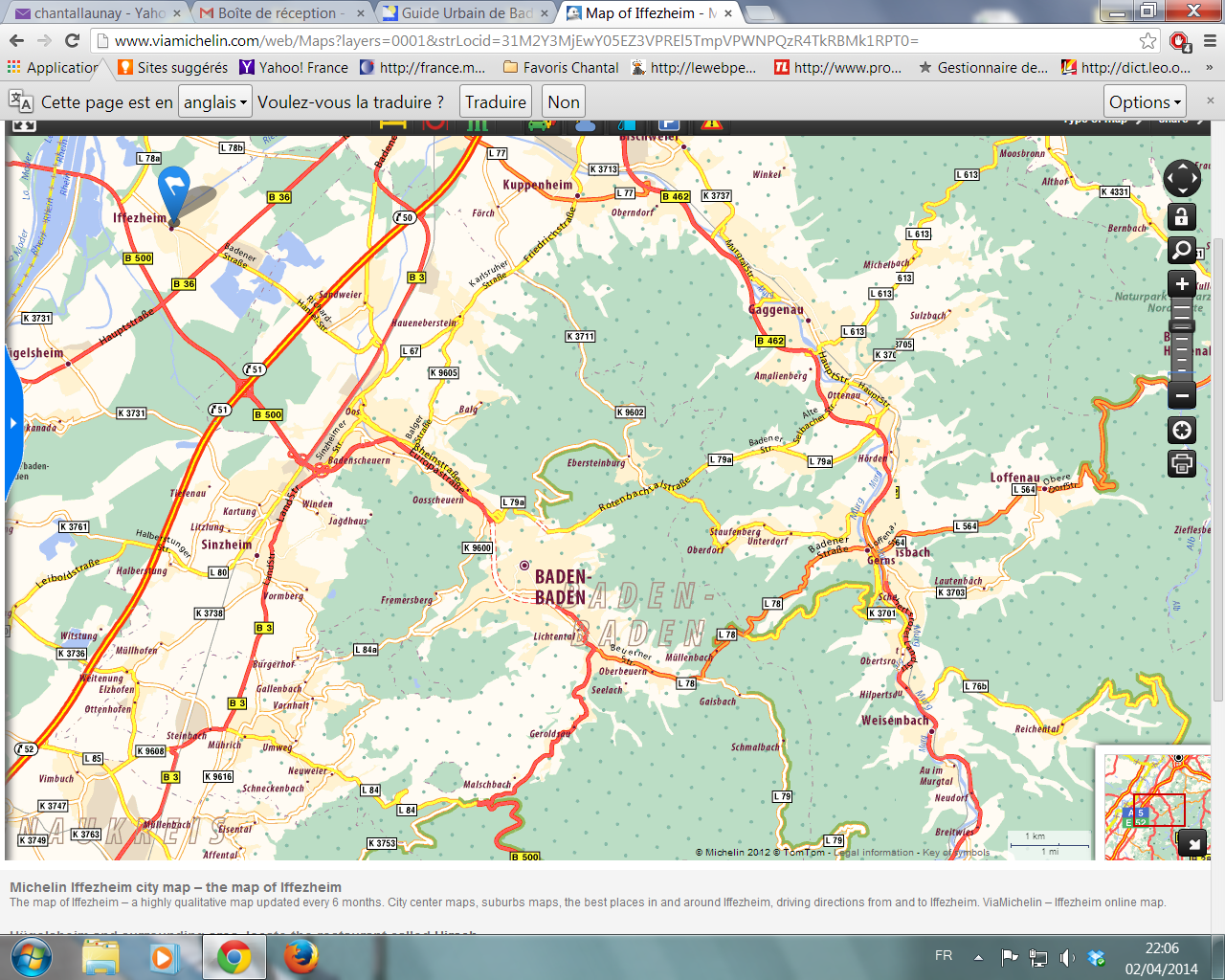 Wohnt die Familie in : einem Reihenhaus	 einem Hochhaus	 einem Einfamilienhaus einem Mehrfamilienhas	 auf einem Bauernhof	       auf einem HausbootEs gibt ____________ Teilnehmer.________________ Lehrer begleiten die Gruppe.Meine Deutschlehrerin ist Frau  ______________________________Wir fahren mit dem _______________________.Die Abfahrt ist am ________________ um _________________ Uhr in _____________Die Ankunft in ______________ ist ____________ um _________________ Uhr.Wir bleiben ____________ Tage in __________________________. Ihr GepäckWas haben Sie alles in Ihren Rucksack oder in Ihren Koffer gepackt ? Zitieren Sie 20 verschiedene Sachen (wenn möglich schreiben Sie auch eine Farbe dazu : passen Sie auf die Deklination auf !!!)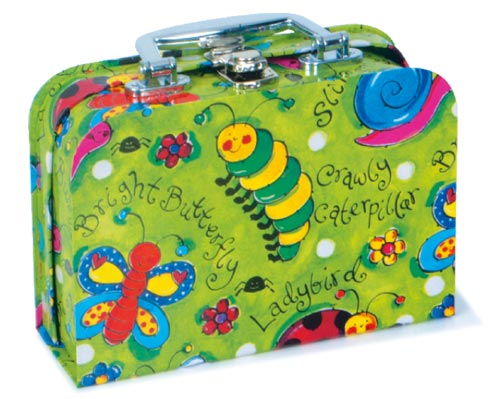 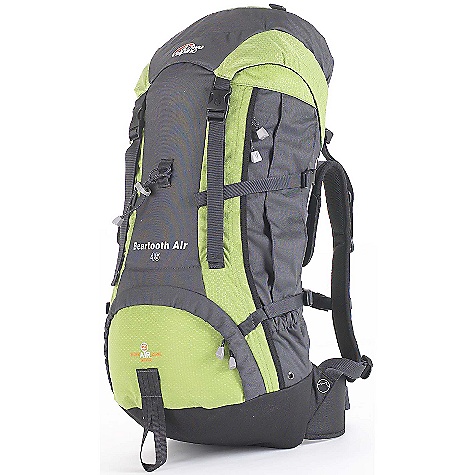 Ich fahre nach Deutschland und ich brauche  (+ Acc)Ich fahre nach Deutschland, ich nehme (+ Acc) …………………. mit…………………………………………………………………………………………………………………………………………………………………………………………………………………………………………………………………………………………………………………………………………………………………………………………………………………………………………………………………………………………………………………………………………………………………………………………………………………………………………………………………………………………………………………………………………………………………………………………………………………………………………………………………………………………………………………………………………………………………………………………………………………………………………………………………………………………………………………………………………………………………………………………………………………………………………………………………………………………………………………………………Ihre deutsche FamilieWie heiβt Ihre deutsche Gastfamilie :Der VaterName:	________________	Vorname:	________________	Beruf: ________________Die MutterName:	________________	Vorname:	________________	Beruf: ________________Die KinderName:	________________	Vorname:	________________	Alter: ________________Name:	________________	Vorname:	________________	Alter: ________________Name:	________________	Vorname:	________________	Alter: ________________Name:	________________	Vorname:	________________	Alter: ________________                                             Foto der FamilieBeschreibe das Bild : wer ist links, in der Mitte, vorne, hinten usw.………………………………………………………………………………………………………………………………………………………………………………………………………………………………………………………………………………………………………Was sind die Hobbys Ihres Partners / Ihrer Partnerin ?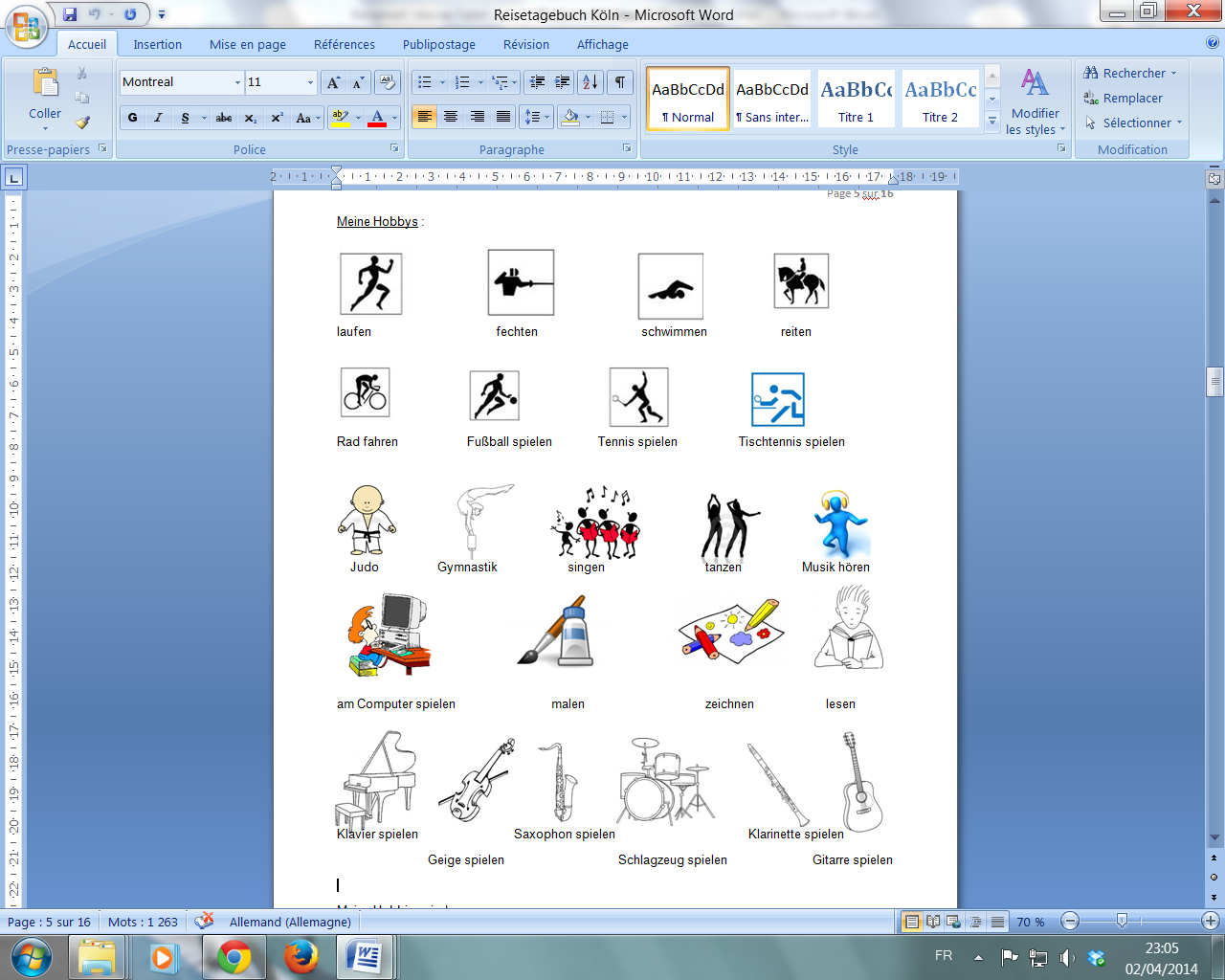 oder was anderes ? (schreiben Sie es darunter)……………………………………………………………………………………………………………………………………………………………………………………………………………………………………………………………………………………………………………………………………………………………………………………………………………………………………………………………………………………………………………Auf der Post	Zeichnen Sie das Symbol der deutschen Post :Welche Farbe hat der Briefkasten in Deutschland?	___________________ Wie heiβt das deutsche Wort für „ le timbre“?		___________________ Wie viel kostet sie für einen Brief in Deutschland?	___________________ €Wie viel kostet sie für eine Postkarte in Deutschland?	___________________ €Wie viel kostet sie für einen Brief nach Frankreich?	___________________ €Wie viel kostet sie für eine Postkarte nach Frankreich?	___________________ €Kleben Sie hier eine alte (timbre) Telefonieren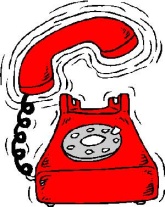 Um in Frankreich anzurufen, müssen Sie vorher die  wählen.Danach wählen Sie die Telefonnummer, aber ohne die  . Die Schule in DeutschlandErgänzen Sie den folgenden Text !Mein (e)Austauschpartner(in) geht  in die Realschule		 in die Hauptschule		 auf’s Gymnasium.Die Schule/das Gymnasium heiβt ____________________________________________ .Sie /er ist in der _________________ Klasse. Es gibt __________ Schüler in der Klasse. Die Schule beginnt um ____________ Uhr und endet um ______________ Uhr. Sie /hat hat __________ Stunden Unterricht pro Tag. Eine Unterrichtsstunde dauert ____________ Minuten. Die Schüler haben ______________ groβe Pause(n). Wohin gehen sie ? _____________________Notieren Sie hier den Stundenplan Ihres/Ihrer Austauschpartners/(in) !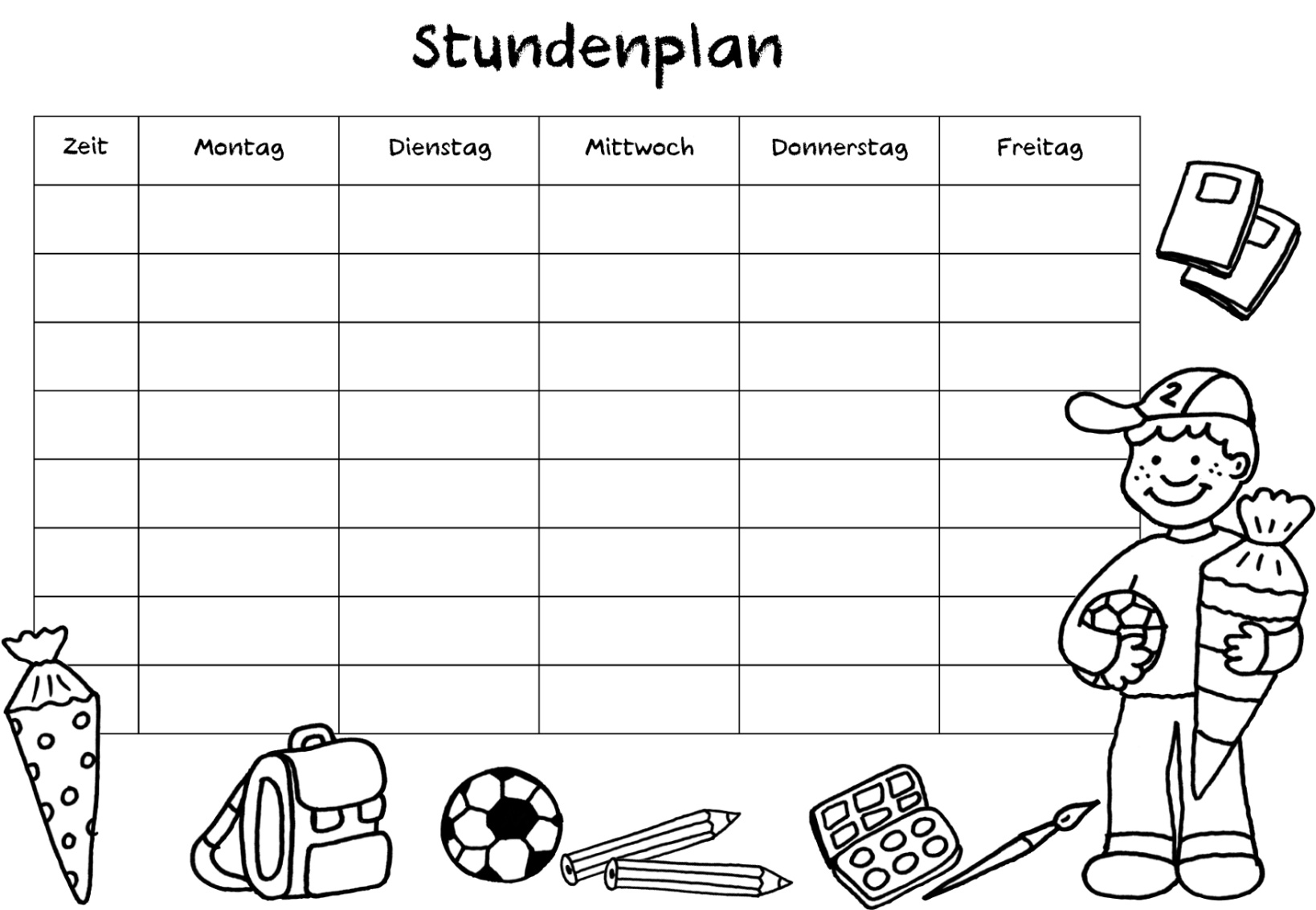 Wie heiβt sein/ihr Klassenlehrer(in) ? ………………………………………………Wer sind die Klassenschüler ? ……………………………………………………………………………………………………………………………………An welchem Unterricht haben Sie teilgenommen ? haben Sie gut verstanden ?______________________________________________________________________________________________________________________________________________________Wie heiβt das deutsche Wort für „baccalauréat“ ? ________________________________Wie viele Noten gibt es in Deutschland ?	________________________________Welche Note ist die Beste ?		________________________________Welche Note ist die Schlechteste ?	________________________________Wie sagt man "conseil de classe" ? _________________________________Wie sagt man "réunion parents" ? __________________________________Wie sagt man "le tableau interactif" ? _______________________________Übersetzen Sie die folgenden Redewendungen ins Deutsche :être collé		_____________________________________________sécher les cours	_____________________________________________tricher 		_____________________________________________copier (sur le voisin) 	_____________________________________________                                             Foto von der SchuleWie finden Sie die Schule ?	Was ist cool und was finden Sie nicht so gut ?Guten Appetit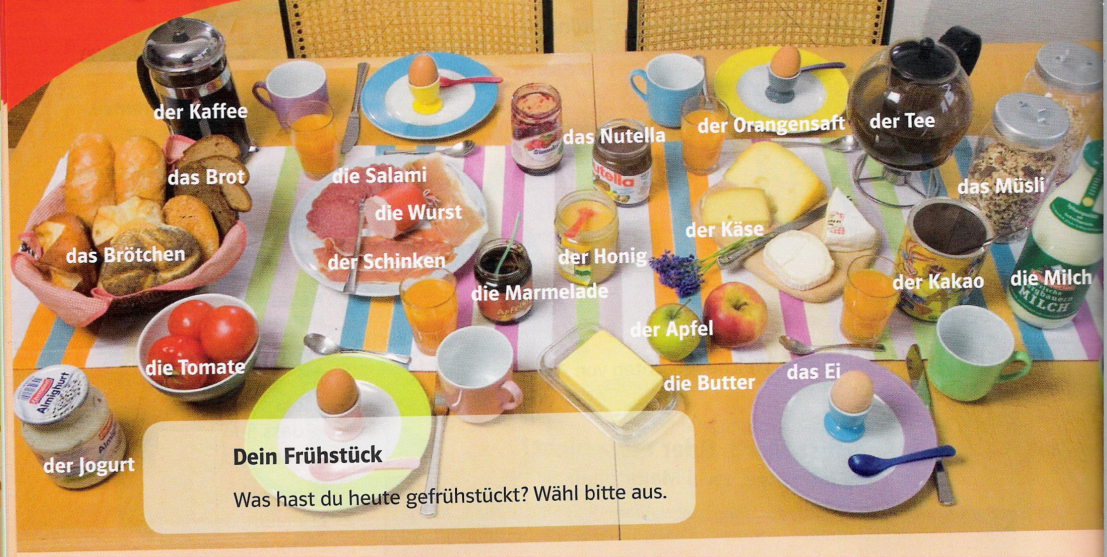 Das Frühstück :…………………………………………………………………………………………………………………………………………………………………………………………..…………………………………………………………………………………………………………………………………………………………………………………………..…………………………………………………………………………………………………………………………………………………………………………………………..…………………………………………………………………………………………………………………………………………………………………………………………..Wann und was essen die deutschen Schüler für das Mittagessen ?____________________________________________________________________________Warum ? Was gibt es nicht ?		________________________________________________Wie finden Sie das ?			________________________________________________Das Abendbrot :Um wie viel Uhr haben Sie  gegessen ?Frühstück : um ____________________Abendessen : 	um _________________Einige Worte zum AbschiedDie Zeit ist schon vorbei. Es geht wieder nach Hause.Ihre neuen Freunde oder die Familie kann hier ein paar nette Worte für Sie schreiben. Fragen Sie sie einfach !Wörter/Ausdrücke,die man nicht so schnell vergisst !Schreiben Sie hier Worte oder Redewendungen, die Sie oft gehört haben und die Sie nun auch kennen.Achtung, es gibt nicht nur Schimpfwörter !Was haben Sie gemacht oder gesehen ?Jeden Tag schreiben Sie einen kleinen Text auf Deutsch. Sie erzählen, wo Sie waren, was Sie gesehen oder gemacht haben und sagen, wie es war. Samstag den 5.4.…………………………………………………………………………………………………………………………………………………………………………………………………………………………………………………………………………………………………………………………………………………………………………………………………………Was haben Sie gern gegessen ?Was haben Sie nicht gern gegessen ?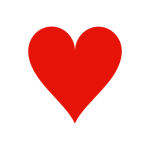 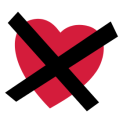 